7б класс. ИЗО. Тема: Этюд пейзажа: «Зимний вечер»Цели:1.  дать понятие зима; дать понятие осевая линия; формировать умение  рисовать по образцу; формировать умение  делать набросок; формировать умение  передавать свет, тень; нарисовать зимний вечер; 2. Развивать воображение; память; внимание; мелкую моторику; эстетический вкус;3. Воспитывать аккуратность, усидчивость, умение слушать учителя.Оборудование: альбом, краски, кисточка, стерка, баночка для воды, карандаш, линейка.Ход урока.I   Организационный момент. Здравствуйте! Садитесь! У всех работают аппараты? Какое сегодня число? Какой сейчас урок? Какое сейчас время года?II   Дежурный звук [с ].Се – сегодня Са –садитесьСло - словарьIII Сообщение темы урока.-Сегодня я вам расскажу как рисовать зиму карандашом. IV Подготовка к практической работе. - Что нам потребуется для выполнения работы? (отработка словаря – инструменты)V Практическая работа.Шаг первый. Прорисуем долгую тропинку, уходящую за горизонт, прямо над ней маленькая, но заметная, луна, и горизонтальную линию гор проведем.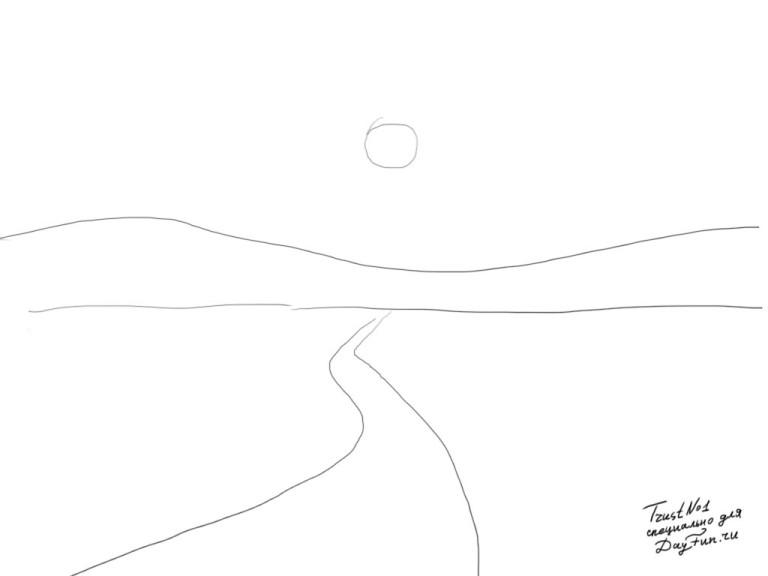  Шаг второй. Создадим небольшой зимний городок. Нам нужно несколько домиков с острыми крышами, несколько деревьев и, в самом центре, их предводитель – разукрашенная и блестящая ёлка. 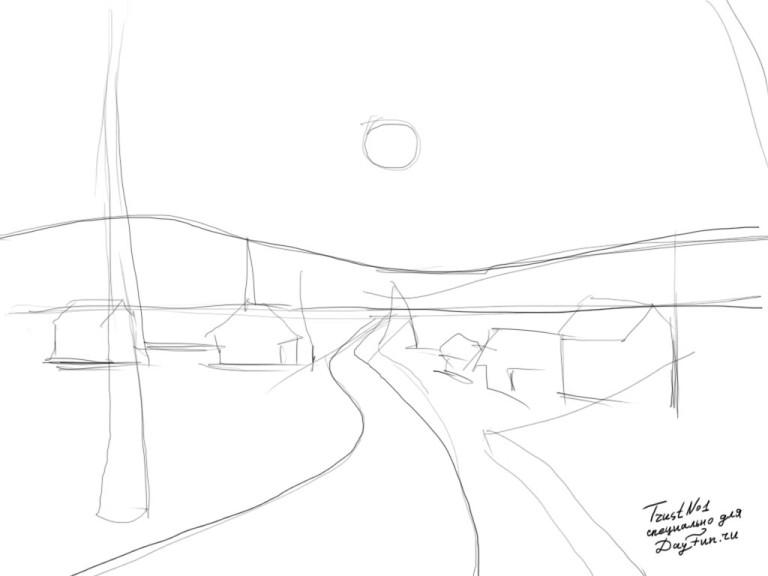 Шаг третий. Заштрихуем всю горную местность на фоне, а так же стены домов и ствол каждого дерева. Кроме того, в правой части добавим маленького снеговика. 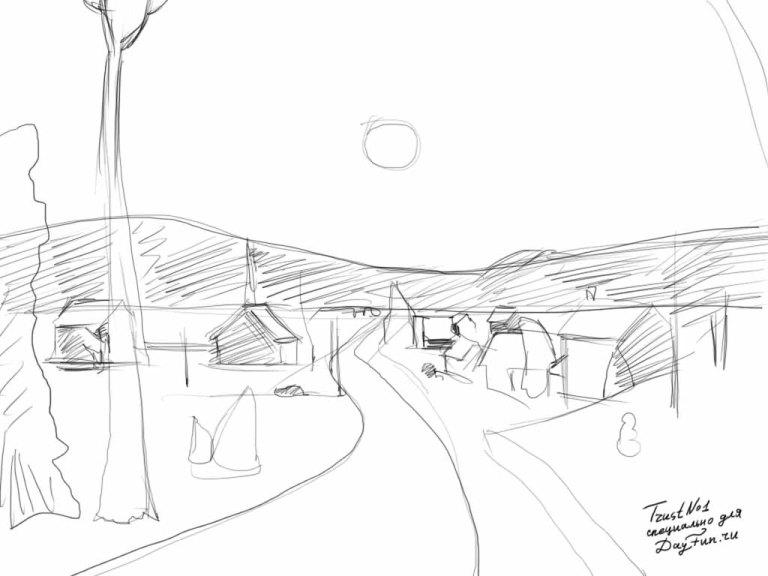 Шаг четвертый. Теперь нужно больше живости картине. Более плотно затушуем дома и горы, набросаем линий на тропинку, детальнее присмотримся к каждому заметному дереву, а вокруг снеговика обведем небольшой забор. 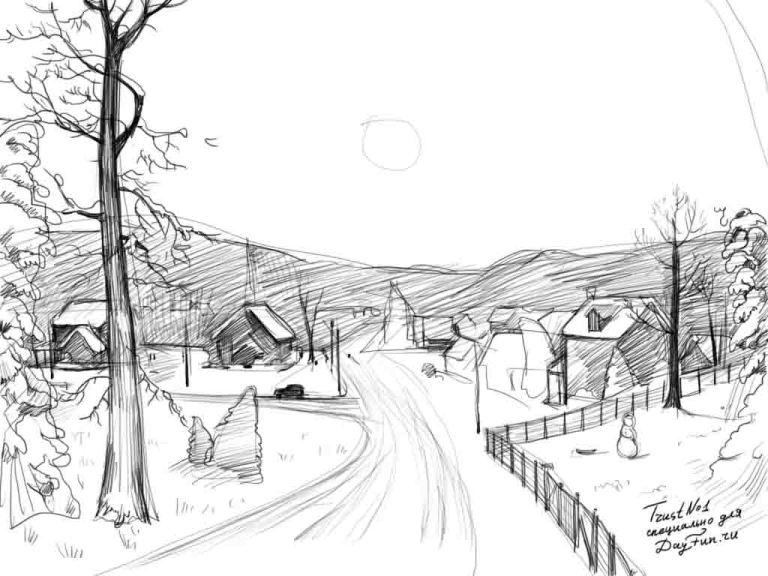 Шаг пятый. Не забудьте за луну. Превращаем её в маленький светящийся шар на небесах, а так же заканчиваем с делами на земле. И дорисуем еще одно большое дерево, торчащее в правом верхнем углу. Однако, тем для рисования зимних пейзажей существует бесконечное множество. Ибо достаточно лишь выйти на улицу и увидеть картину, созданную для нас природой.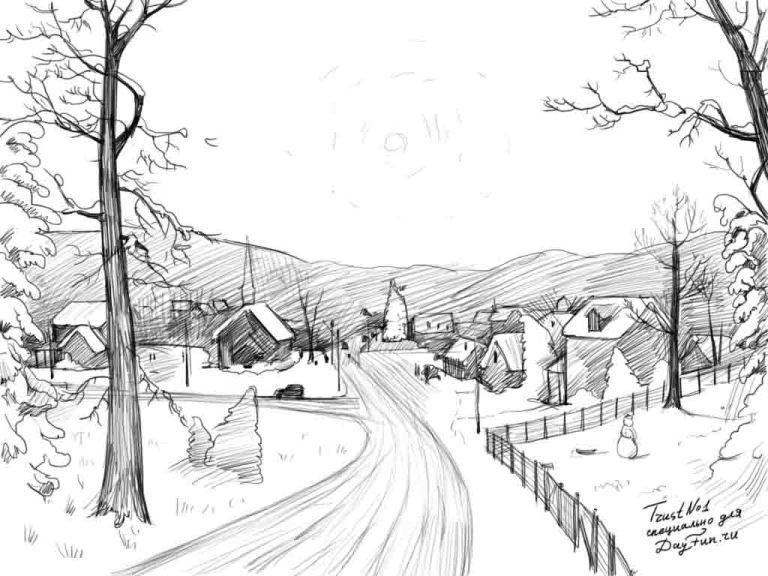 Физминутка.
Вам останется лишь раскрасить красками. Но вначале нужно полностью убрать ластиком лишние контурные линии.
VI Выставка готовых работVI Итог- Что мы сегодня делали на уроке? (краткий опрос)- Оценивание Словарь:  альбом, краски, кисточка, стерка, баночка для воды, карандаш, линейка, зима деревья, дома, снег, осевая линия, тень, свет.Индивидуально слуховая работа:Я раскрашиваюЯ раскрашиваю домЯ раскрашиваю дом  карандашом